Start: Schinvelder Hoeve: (parkeerplaats naast Esso tankstation): 7,4 km: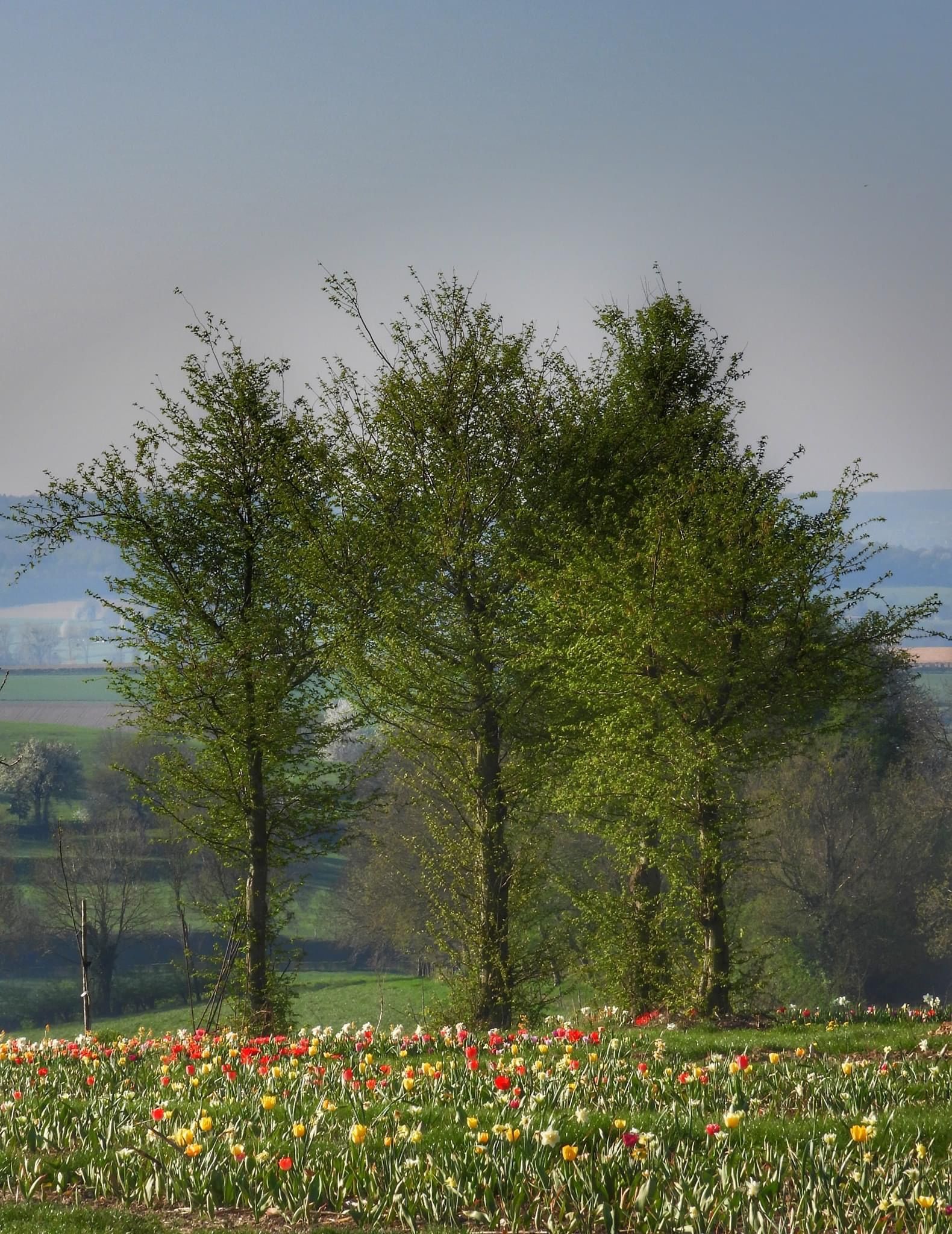 Loop omhoog in de richting van het Esso Tankstation. Loop links over het fietspad. Bij het zijpaadje links gaat u links in en gelijk rechts omlaag onder het tunneltje door. Bovenaan aan de andere kant gaat u rechtsaf en na 30 meter linksaf over het betonnen fietspad. Bij het 2de zijpaadje links gaat u in (klein heuveltje) bij de bocht gaat u rechts. dit pad loopt u af. u loopt daarna rechtdoor, (een smal paadje langs de beek). Deze loopt u volledig af. steeds bij een kruising gaat u rechtdoor. Op het einde van het pad loopt u verder over het betonnen fietspad. Bij de bocht gaat u rechts omhoog. Bij de kruising gaat u linksaf (neem eerst rechts een kijkje bij het Clemensdomein, hiervoor kunt u de trapjes gebruiken). (in het fietspad waar u overheen loopt zijn de heilige die betrokken zijn bij de kerk verwerkt, in het donker lichten deze op, net zoals de bomen langs het pad. Bij het volgende kruispunt loopt u rechts omhoog over een holle weg. (gaat over in veld). Bij de t-splitsing loopt u linksaf om vervolgens vóór de boerderij rechts te gaan over de ‘Oude Misweg’ hier loopt u omhoog. Bij het bankje bovenaan de berg gaat u weer rechts naar beneden. Bij de picknickplek beneden aan de berg gaat u rechts. bij de kruising bij Bingelrade loopt u rechtdoor. U negeert links de zijweg. Achter de boerderij negeert u links het ‘Tommerwegske’ u loopt rechtdoor. (gaat over in een holle weg). Beneden aan de holle weg loopt u schuin rechtdoor in de richting terug van de rotonde. Vóór de rotonde gaat u rechts over de ventweg. Terug bij het betonnen fietspad loopt u links onder het fietstunneltje door en daarna weer links, rechts en weer rechts. u komt terug aan bij de Schinvelder Hoeve. ©Op pad in BeekdaelenWij zijn niet aansprakelijk voor eventuele schade, en/of verlies van/aan uw eigendommen zoals telefoons e.dLaat een recensie achter op onze website of facebookpagina, zo help je ons samen onze kwaliteit te verbeteren.www.tedoeninbeekdaelen.jouwweb.nlvisitbeekdaelen@outlook.comFacebook : @ Op pad in Beekdaelen / Instagram: @ Oppadinbeekdaelen